             Я горжусь своим краем, потому что это моя Родина! Я родилась и выросла в необычайно красивом казачьем крае, имеющем многовековую историю. На Кубани бережно сохраняют память о предках и чтят казачьи традиции.         Мой прадедушка, Левченко Иван Филиппович, был выходцем из казачьей семьи. Он беззаветно любил свою станицу, всю жизнь трудился на её благо и процветание. Были у него две сильные привязанности: земля и лошади. О родной земле-кормилице он всегда говорил с уважением и гордостью. Работа в поле доставляла ему особую радость. А какие же полевые работы без лошадей? В то время техники не хватало, поэтому земля обрабатывалась лошадьми. Они были сильными, выносливыми помощниками в тяжёлом труде. О лошадях прадедушка говорил с особым трепетом и любовью. Он ласково заботился о животных, содержал в чистоте, баловал сахарком, гладил их, разговаривал, словно бы с человеком. А они отвечали ему преданностью и любовью. Бабушка всегда с улыбкой вспоминает о его страсти к лошадям. Именно от него «по наследству» передалось и моей бабушке это казачье, далеко не женское увлечение.            С чего же всё началось? История уходит своими корнями в далёкое прошлое, когда моей бабушки и на свете не было. Прадедушка мечтал о сыне, которого он будет растить в казачьих традициях, но на свет, к его «разочарованию» появилась девочка. Казалось, надо бы   смириться с ещё одной «юбкой» и оставить мечту о сыновних скачках и джигитовке. Первое время так и было. Когда же бабушка стала уверенно стоять на ногах, то неотступно везде следовала за ним. При этом она абсолютно не испытывала страха к лошадям. В три года он впервые посадил дочь в седло. Девчушка не испугалась и уверенно схватилась за поводья. С этого момента моя бабушка и лошади словно слились в единое целое. С семи лет она уже уверенно сидела в седле, ездила с отцом на ночные пастбища.  Прадедушка, глядя на дочь, с улыбкой повторял.: «Казачья кровь не вода!» Так моя бабушка решила освоить дело, которое не по плечу многим мужчинам, не то что женщинам. Она прочла много книг о казаках, казачьих скачках,  служивших посвящением во взрослую жизнь. При этом сама стала учиться верховой езде. Большую часть свободного времени она проводила на конюшне, ухаживала за лошадьми, кормила их. Прежде всего необходимо было завоевать доверие животного. На этом нелёгком пути были паденья, слёзы, разочарование, насмешки со стороны «сильного пола», но бабушка не сдавалась перед трудностями. Она вновь и вновь садилась на лошадь. В голове у неё звучали отцовские слова: "Лошадь - она и жизнь твоя, она и смерть твоя, она и счастье твое". Тренировки занимали много времени. Сначала ездили командой, держа строй шагом, затем рысью и плавно переходя в галоп. Тренировались в преодолении препятствий, в забеге на 1 500 и 2000 метров, джигитовке. Сидя верхом, моя бабушка, совсем ещё юная девчонка, с упоением мчалась навстречу ветру и своей мечте.         В 13 лет Оля Левченко наравне с мужчинами впервые приняла участие в конноспортивных соревнованиях. Моя бабуля была единственной наездницей на скачках. Маленькая, хрупкая девочка уверенно управляла своенравной лошадью. Мужчины поражались её смелости и упорству. Она с лёгкостью опережала опытных наездников на больших дистанциях, становилась победительницей на гладких заездах. О ней, «звезде скачек», даже были напечатаны статьи в журналах «Коневодство» и «Конный спорт».       В 1973 году моя бабушка успешно закончила школу, получила аттестат зрелости, на районных конноспортивных соревнованиях вышла победительницей и стала чемпионом района по конному спорту. Она мечтала связать свою жизнь именно со скаковым спортом, освоить профессию жокея. Но девушек на тот момент не принимали в ПТУ по подготовке жокеев. Мечта казачки так и не осуществилась. Моя бабушка вынуждена была выбрать другой путь – стать воспитателем в детском саду. При этом она продолжала бывать на ферме, где работал конюхом её отец.        Сейчас моя бабушка находится на заслуженном отдыхе. Годы тренировок не прошли даром. Она такая же подтянутая, бодрая и жизнерадостная, как в далёкой молодости.  По сегодняшний день при виде лошадей бабушка замирает, а в глазах появляются искорки азарта. Мысленно она погружается в свои воспоминания, вновь и вновь переживает юношеские эмоции.         Многочисленные грамоты и дипломы бережно хранятся в моей семье. Они являются свидетельством большого труда. Я люблю брать их в руки, вчитываться в пожелтевшие от времени листы и слушать бабушкины воспоминания о былой молодости, спортивных достижениях, любимых лошадях. В эти моменты моё сердце переполняет чувство гордости за своего родного человека. Для меня бабуля является    незыблемым примером силы казачьего духа, смелости, целеустремлённости.        Бабушка мечтает о возрождении в нашем районе школ конного спорта. Она уверена, что среди нынешних подрастающих казачат обязательно найдутся те, кто захочет связать свою жизнь с лошадьми. По её мнению, нельзя забывать традиции наших отцов и прадедов.  Мы должны быть достойными наследниками славных казачьих традиций!         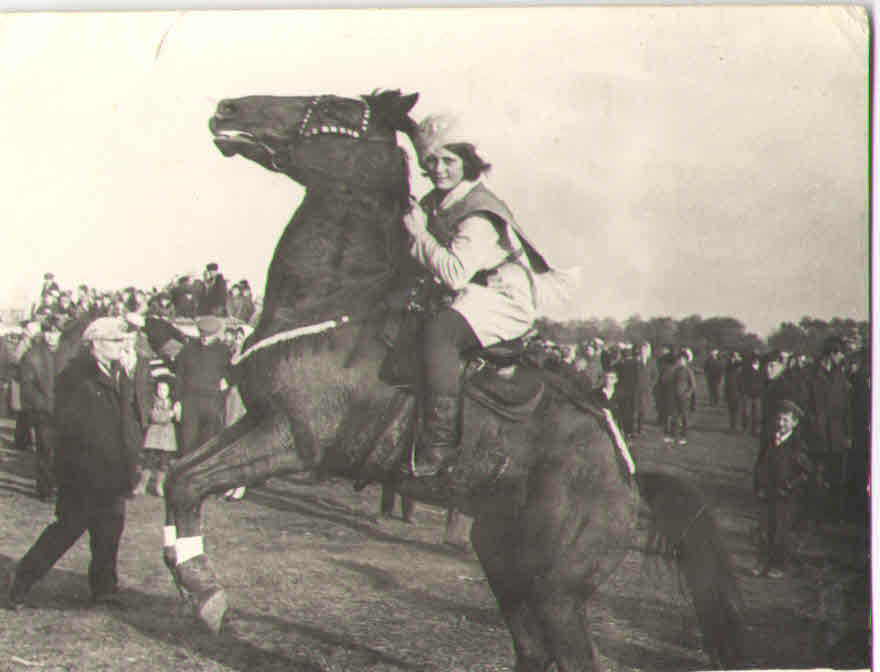 